Управление жилищно-коммунального хозяйства,экологии, благоустройства, транспорта и связиадминистрации г. ТроицкаИнформацияоб итогах отопительного сезона 2013-2014 годов В соответствии с Постановлением  Администрации города Троицка «О начале отопительного периода 2013-2014 годов на территории Троицкого городского округа» с 28.09.2013 года произведена подача теплоносителя на объекты социальной сферы, на жилищный фонд с момента установления среднесуточной температуры наружного воздуха +8 С° в течение 5 суток ( с 01.10.2013г.). Отопительный период был завершен 1 мая 2014 года в соответствии с Постановлением Администрации города «О завершении отопительного периода 2013-2014 годов в городе Троицке».Не смотря на то, что котельные и тепловые сети к отопительному периоду  были подготовлены в срок, паспорт готовности к работе в осеннее - зимний период 2013-2014г.г. объектов энергетики на территории Троицкого городского округа Управлением Ростехнадзора по Челябинской области не подписан. Из 79  замечаний не устранены 14 замечаний, требующих вложения значительных денежных средств. Одним из  замечаний является не выполнение ремонта строительных конструкций перехода через железнодорожные пути теплотрассы "ГРЭС-город", строительных конструкций технического моста через реку Уй теплотрассы "ГРЭС-город". Обследование мостоперехода планируется провести в июне текущего года. За отопительный период 2013-2014 годов теплоснабжающие  организации, полностью обеспечены топливом, за период прохождения отопительного сезона в целом сохраняется  стабильная ситуация со снабжением топливо - энергетическими ресурсами потребителей. Теплоснабжение центральной части города Троицка и поселка ГРЭС осуществляется от филиала ОАО «ОГК-2» Троицкая ГРЭС. Тепловая нагрузка  потребителей составляет 159,91 Гкал/час, в том числе центральная часть города -114 Гкал/час, поселок ГРЭС- 45,91 Гкал/час.Аварийная ситуация произошла на Троицкой ГРЭС, с 28 января по 6 февраля 2014 года в котлотурбинном цехе № 1 филиала ОАО «Вторая генерирующая компания оптового рынка электроэнергии» – Троицкая ГРЭС поочередно выходили из строя котлы, производящие тепловую энергию для теплоснабжения центральной части Троицка и поселка ГРЭС.  В связи с этим произошло существенное снижение подачи тепла для социальных объектов: жилых домов, школ, детских садов и т.д  удалось сохранить работу социальных объектов и не допустить разморозки систем отопления. С 10 февраля . было полностью  восстановлено  теплоснабжение центральной части города и посёлка ГРЭС.Подготовка объектов энергетики и жилищно-коммунального хозяйства города Троицка  к осенне-зимнему периоду 2014-2015 годов осуществляется  согласно Постановлению  Администрации города Троицка от 08 апреля 2014г. № 533 «О подготовке к осенне-зимнему периоду 2014-2015гг.» Подготовлены и утверждены мероприятия по подготовке к работе в осенне-зимний период 2014-2015г.г., определен срок готовности объектов  энергетического комплекса и жилищно-коммунального хозяйства города – 01.09.2014.      Еженедельно проводятся заседания рабочей группы по устранению замечаний Ростехнадзора по проверки готовности к отопительному периоду 2013-2014 гг. и по подготовке к отопительному периоду 2014-2015г.г., с участием Федеральной службы по экологическому, технологическому и атомному надзору, представителей  энергоснабжающих предприятий, управляющих компаний, Троицкого отдела управления «Государственная жилищная инспекция» Министерства строительства, инфраструктуры и дорожного хозяйства Челябинской области.Основным вопросом по подготовке объектов жилищно-коммунального хозяйства, энергетики и социальной сферы Троицкого городского округа к работе в отопительный период 2014-2015 годов является работа:- по погашению имеющейся задолженности организаций за потребленные топливно-энергетических ресурсы;- по обеспечению технического оснащения аварийно-диспетчерских служб предприятий топливно-энергетического комплекса и жилищно-коммунального хозяйства до 01.09.2014;- по обеспечению к началу отопительного периода 2014-2015 годов нормативного запаса топлива;- по устранению замечаний Ростехнадзора за 2013-2014 годы;Троицким филиалом ОАО «ЧОКЭ» ТЭТС и ЗАО «ТЭС» по окончании отопительного периода проводятся гидроиспытания тепловых сетей. Дефекты, выявленные в результате опрессовки, будут  устранены в процессе  проведения текущего ремонта тепловых сетей, ревизирования и текущего ремонта запорной арматуры. Все организации, эксплуатирующие источники теплоснабжения, водоснабжения, инженерные сети, проведут ремонтно- профилактические  работы на основании утвержденных  план - графиков. И.о.  начальника  Управления  по жилищно-коммунальному хозяйству, экологии, благоустройства, транспорта и связи администрации города Троицка					    В.С. Королёв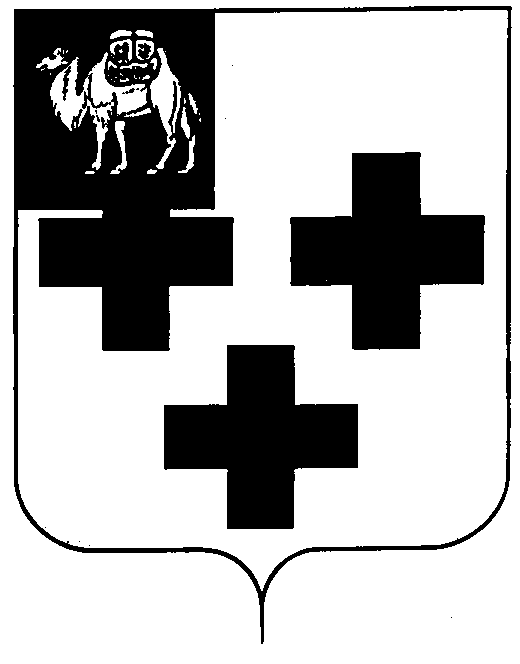 